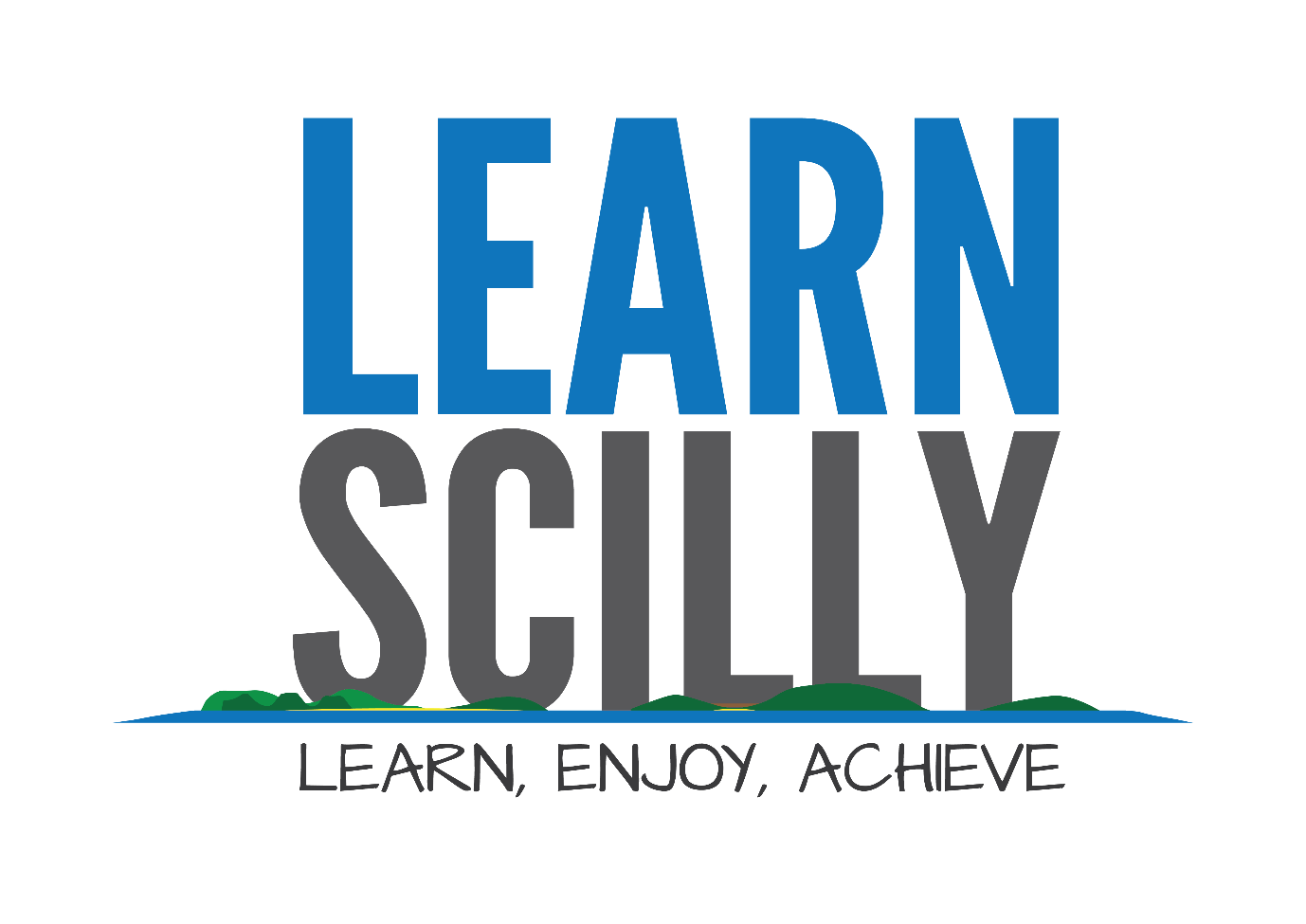 Learner Handbook2018 - 2019ContentsWelcome											4Mission statement										4Opening hours										4Contact details										4Enrolment information									5Payment											5Refunds and cancellations									5Information, advice and guidance								6Learner support										6Learner entitlements and responsibilities							7Attendance											8Absence											8Health and safety										8Safeguarding											9Confidentiality and data protection								11Comments, compliments and complaints							11WelcomeA warm welcome from all our staff and tutors.  We hope that you find your learning experience enjoyable and rewarding.  We are committed to providing you with a high quality service in a safe and friendly environment.  This booklet is designed to provide you with some basic information on the service, available support and how to access more detailed information should you require it.Funding from the Education and Skills Funding Agency substantially supports the delivery costs of our courses; the remainder of the costs comes from fee income.  The information that we collect through enrolment, learner records and surveys, and the records that are kept, enable us to secure the continuation of this funding for the benefit of our learners.Our Mission StatementThe Council of the Isles of Scilly is committed to providing a range of learning and training opportunities that broaden horizons, expand knowledge, develop skills and provide personal fulfilment.Administrative InformationOffice Opening HoursMonday to Friday       09:00 – 16:30Contact DetailsCarn Gwavel Wellbeing Centre
St Mary's 
Isles of Scilly
TR21 0PT 

Telephone: (01720) 424444 
Email: learnscilly@scilly.gov.uk Enrolment informationPlaces on courses cannot be confirmed until we have received your completed enrolment form and your payment, or confirmation from your employer confirming that they will pay the course fee in full.PaymentPayment can be by:cheque (made payable to ‘The Council of the Isles of Scilly’)cashdebit or credit card in person or by phoneat:The Carn Gwaval Wellbeing  Centre reception 01720-424405St Mary’s Library 01720 424405Refunds and cancellationsA full refund will be made when a course does not start and is cancelled by the service.Where you cancel your place on the course more than 7 days prior to the start of the course a full refund will be given less a £5 administration charge.Where you cancel your place on the course less than 7 days prior to the start of the course 50% of the course fees will be refunded in vouchers less a £5 administration charge.Where you are unable to attend a class due to weather issues vouchers will be given instead of refund.Once a course has started no refund will be given.Where you are unable to attend on medical grounds a pro-rata refund may be given.  Evidence i.e. a doctor’s certificate/letter must be provided.All refunds must be applied for either by email or in writing.  Exceptions may be made in exceptional circumstances at the discretion of the Senior Officer: Wellbeing and Support Services.If a class has to be cancelled due to tutor illness, adverse weather conditions or similar, we will contact you as soon as possible.  To assist us in contacting you, please make sure we have accurate information regarding telephone numbers, and inform us immediately if you have moved or changed your number.  Please check your answer phone messages before leaving for a class.Information, Advice and Guidance (IAG)We provide information, advice and guidance to help you make decisions on learning, training and work opportunities. The service is free and offers confidential and impartial advice. Our staff are qualified to national standards to ensure you get the best service.We can work with you one-to-one and provide:Information and advice or refer you to other sources of help.Advice on how to progress in your job or career.Advice on how to change career.Help in how to identify the skills you might need including maths, reading and writing.Advice on financial support available to help you.What to do if you are returning to work and need to improve your skills.Information on training and courses both on Scilly and on the mainland. Plus lots more! Learner SupportBoatingUntil the end of March 2019 (or sooner if funds run out) learners will pay a normal scheduled fare and Learn Scilly will top up if a special is required. We will expect learners to share boats and will not pay for a special if there is another boat within an hour either side. Please tell us that you need a boat when you book on a course. Support NeedsIf you have any additional support needs please contact us to discuss.Fee RemissionLearners may be eligible for fee remission if they are in receipt of any of the following state benefits:Employment and Support Allowance (WRAG). Jobseekers’ Allowance. Income SupportCouncil Tax benefit.Housing benefit.Working Tax credit with household income less than £15,276.Pension Guarantee Credit.Carers allowance.Universal CreditPersonal Independence paymentLearner Entitlements and ResponsibilitiesYour Entitlement as a LearnerDetails of your programme of study, qualifications aimed for, attendance times, course dates and fees and concessions.Know the name of your tutor and who you should contact on any issues concerning your programme of learning.Regular and constructive advice, support and feedback on your performance.Know that any concerns or complaints you may have will be handled quickly and sympathetically.Know what the Council’s Health and Safety & Complaints and Appeals procedures are.A safe and secure learning environment.Equality of opportunity in all aspects of your learning experience.To be taught or trained by people who are competent in the subject area.Opportunities to receive information and advice on progress or other learning opportunities.Be asked for your views on the quality of your programme of learning.To do this the Learn Scilly Department will:Observe classes to:Help assess the standard of teaching, learning and assessment.Ensure the accommodation is suitable.Check the quality of course materials.Ensure individual learning needs are met.Ensure that you receive feedback on the progress you are making.Arrange class visits to ensure venues and activities are safe and accessible and to talk with you to obtain your views.Organise events for tutors to aid their professional development.Provide ‘Evaluation’ and ‘Comments’ forms (paper or electronic) to gather your views.Arrange discussions with individuals and groups of learners to get feedback.Actively respond to the views of learners by providing feedback and making appropriate adjustments to policy, procedures, courses and venues.Your Responsibilities as a Learner are to:Treat all fellow learners and staff with respect and dignity.Report all disrespectful behaviour to your tutor.Tell Learn Scilly if you have a disability, learning difficulty or health problem so that support can be provided where needed.Follow any health and safety procedures or instructions.Make a positive commitment to your own development and learning.Attend, study and complete work on time.Complete the necessary enrolment, agreements and evaluation documentation as required for audit purposes and to inform quality assurance and improvement.Complete an Individual Learning Plan, identifying personal learning goals in addition to the course learning goals.Where boat travel has been booked for you through the Council, check the boat times prior to departure.Notify absences in good time either direct to Learn Scilly or to the tutor.Respect equipment, learning materials, the environment and buildings.Attendance:You should arrive for your class in good time to avoid delays in starting the class or disruption for your fellow learners.  If you are unable to attend a class, for any reason, please ensure that your course tutor or Learn Scilly is made aware of this in advance.AbsenceTo get the most out of your course you are expected to attend regularly.  If you are unable to attend a class for any reason please let either the tutor or the Learn Scilly office know.Health and SafetyAll learners should have a healthy and safe learning environment.  To help us achieve this aim we:Require all tutors to risk assess the activities that they will be undertaking with you.Require tutors to inform you of fire and emergency procedures as part of your induction process.Require all learners to complete an enrolment form and pre course questionnaire to highlight any health and mobility issues so that their tutor can offer support.We are all responsible for health and safety so please report any concerns or hazards that you are aware of to the Learn Scilly staff or to your Tutor.In case of firePlease ensure that you know where the nearest exit to your room is.  Evacuate quickly and without panic.  Do not collect your belongings.  When you are assembled outside the building a register will be taken to ensure that no one has been left inside the building.  Do not return to your classroom or go home until instructed to do so.  Please see Fire Procedure; ask a member of staff. Safeguarding GuidanceOur first priority is to ensure the safety and protection of all our learners taking part in learning either through our direct provision or through other providers.  All staff have a duty to safeguard learners, to be alert to signs of abuse and to take action where abuse is reported.  We are committed to promoting equality and diversity and an inclusive and supportive environment for our learners and affirm the rights of individuals to be treated fairly and with respect.All learners have the right to be protected from abuse or harm and to learn in a safe and healthy environment.Anyone who sees or hears of a potentially abusive situation involving a vulnerable adult or child must report it immediately to either their tutor, a member of staff or the CIOS Designated Person.  If you suspect that someone is being abused or if someone reports abuse to you:DOTake it seriously and listen calmly.Make sure the person is safe.Ensure your own safety.Establish what the person wishes to do.Protect any evidence as necessary.Explain that you must report it.Call an ambulance if urgent medical help is needed.Call the police if anyone is at further risk.DON’TIgnore it.Put yourself or others at risk.Make judgments or apportion blame.Ask for more than the basic details.Promise to keep a secret.Discuss the situation with anyone other than your Tutor, a member of staff or the CIOS Designated Person.Confront or question the alleged perpetrator of the abuse.The Designated Person for safeguarding is:Adult Social Care – (01720) 424470Children’s Social Care – (01720) 424480Out of Hours – Park House Residential Care Home – (01720) 422699In an emergency dial 999.The Prevent StrategyAs a Local Authority learning provider we have a responsibility to promote and raise awareness of the Government’s Prevent agenda.  Prevent is part of the government’s strategy to reduce the threat of terrorism in the UK by stopping people either becoming terrorists or supporting terrorists.The Prevent Strategy has three specific objectives:To respond to the ideological challenge of terrorism and the threat we face from those who promote itTo prevent people being drawn into terrorism and ensure that people are offered appropriate advice and supportTo work with sectors to reduce risks of radicalisation It is important to recognise that this agenda is not restricted to threats from the likes of ISIL or Al Qaida.  Other groups linked to animal rights or environmental campaigns are also areas that present a risk that needs to be monitored.Within our setting there is a need to be vigilant.  This may relate to conversations or discussions you have with learners or online activity you may be involved with.  If you have any suspicions that anyone you come into contact with displays behaviour that causes you concern you should discuss this with a senior member of staff who will treat all information with confidence and discretion.Further information about the Prevent Strategy can be found at: www.preventforfeandtraining.org.ukConfidentiality and Security of DataThe personal information you provide is passed to the Chief Executive of Skills Funding and, where required, the Young People’s Learning Agency for England (YPLA) to meet legal duties under the Apprenticeships, Skills, Children and Learning Act 2009, and for the Agency’s Learning Records Service (LRS) to create and maintain a unique learner number (ULN). The information you provide may be shared with other partner organisations for purposes relating to education and training.At no time will your personal information be passed to organisations for marketing or sales purposes. By signing the enrolment form, you are expressing your agreement to this use of your personal data.Further information about use of and access to your personal data, and details of partner organisations are available at: http://www.scilly.gov.uk/learning-leisure/learn-scillyComments, Compliments and Complaints
Your feedback is really important to us and you do not have to wait until the end of your course to give us your views. You can:Talk to staff in the Learn Scilly centre.Talk to your tutor.Email: learnscilly@scilly.gov.uk Join the Learner Forum (contact us for details).Fill in the feedback form in the Learn Scilly reception.Use the ‘Compliments, Comments and Complaints' procedure below.We will use your comments and suggestions to help us change and improve programmes, as well as develop new programmes in response to need.If you are not happy with your course for any reason please discuss this with your tutor or the Learn Scilly Manager: 

Jo Evans 
Telephone: (01720) 424445
Email: jo.evans@scilly.gov.ukAlternatively you can fill in a form at the Town Hall, entitled ‘Compliments, Comments and Complaints' or send an email to: enquiries@scilly.gov.uk Learn Scilly and Council of the Isles of Scilly PoliciesTo view our policies in full please ask for a paper copy in the Learn Scilly office.Find Out More!Check out our Website @ http://www.scilly.gov.uk/learning-leisure/learn-scilly‘Like’ us on Facebook @ https://www.facebook.com/learnscilly/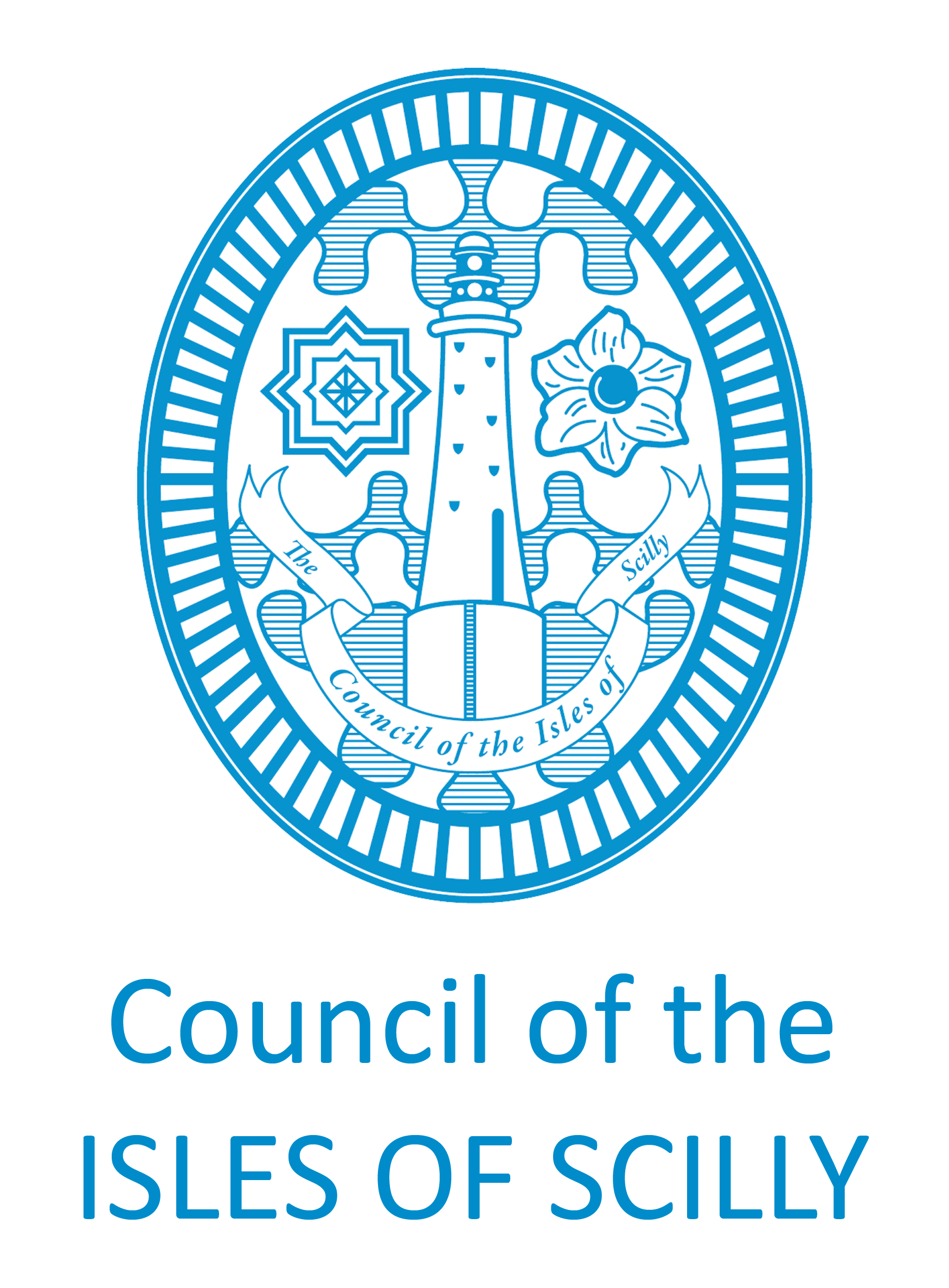 